ON-HOLD PHONE MESSAGING Use the sample message below for your office on-hold telephone message. It informs your patient that your office offers a non-opioid option to manage postsurgical pain. [EXPAREL PI: p2,¶1; p4,¶8; p18,¶5,ln1-2,¶6,ln1-2]Are you undergoing surgery and concerned about the use of prescription opioids to manage your pain after the procedure? [Office name] now offers a non-opioid alternative that provides long-lasting pain relief. Ask your doctor for more information. [EXPAREL PI: p2,¶1,ln1-3; p23,Fig 1; p24,¶1,ln 6-8; Lambert: p208,¶1,ln2-8; p209,¶3,ln1-6]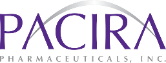 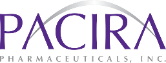 